Hola queridas familias…Como en las clases anteriores, les hago llegar este Word con la propuesta para esta semana. Además, acompaño de un Power Point con información importante y necesaria para abordar estos aprendizajes.Continuaremos en contacto virtualmente. Recuerden enviarme las actividades solicitadas, consultas y lo que sea necesario a mi correo betina0782@gmail.com (por favor en el título o asunto nombre, apellido y grado).                                                                                            Saludos…  Seño Bety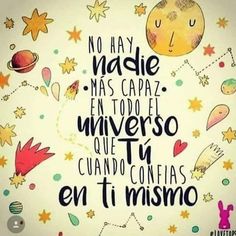 En esta semana te invito a realizar dos propuestas diferentes. Puedes hacerlas en la carpeta, escritas o en Word, en el orden que desees. Para comenzar, es importante leer el Power Point y acceder a los videos explicativos.Propuesta 1En las actividades anteriores, recorrimos juntos los hermosos paisajes de la Argentina. Ahora, te invito a continuar conociendo un poco más de nuestro país y su forma de organización. 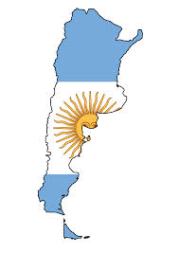 IMPORTANTE: Para realizar de la producción artística puedes completarla utilizando imágenes, cuadros, fotos.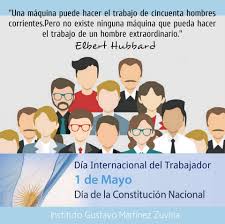             Propuesta 2Teniendo en cuenta lo trabajado en la actividad anterior, recordamos también que en nuestro país el 1° de mayo se conmemora el “Día del trabajo” y “Día de la Constitución Nacional”. Te invito a conocer nuestra Constitución como Ley fundamental que establece la organización de nuestro país.https://www.youtube.com/watch?v=2lv47hvXdHQhttps://www.youtube.com/watch?v=2lv47hvXdHQ¡Manos a la obra!Leer nuevamente la información en el Power point sobre la forma Republicana de gobierno y  analizar cómo se dividen los tres poderes: Ejecutivo, Legislativo y Judicial.Aplicar la técnica de estudio para realizar un cuadro comparativo, en la carpeta con las funciones de cada uno de los poderes. Te presento un desafío… por un momento, intenta ponerte en el lugar de un integrante del Poder Ejecutivo (Presidente, Gobernador o Intendente) y escribe en el cuadro de abajo, una breve propuesta que refleje una acción solidaria.Temática¿Qué acciones podríamos hacer en esta situación que atravesamos por la pandemia  del (Covid 19)?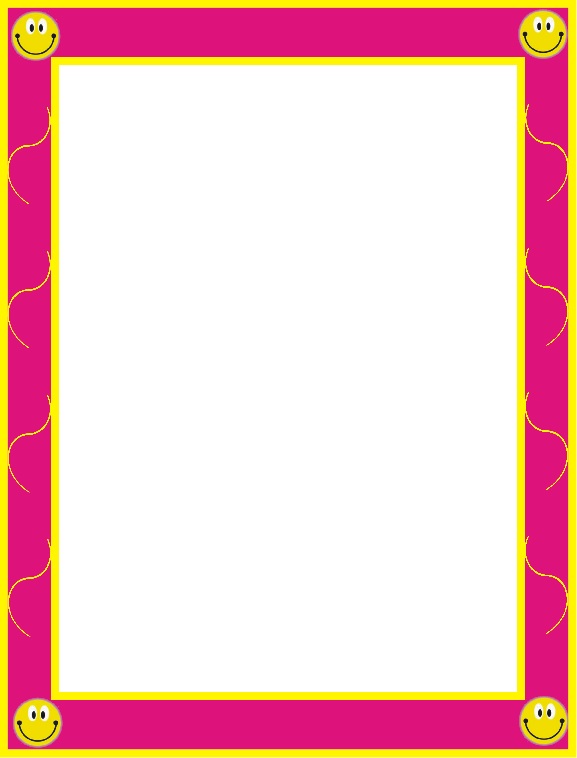 